ОТДЕЛ ОБРАЗОВАНИЯ МО МР «БОРОВКИЙ РАЙОН»МУНИЦИПАЛЬНОЕ ОБРАЗОВАТЕЛЬНОГ УЧРЕЖДЕНИЕ ДОПОЛНИТЕЛЬНОГО ОБРАЗОВАНИЯ«ЦЕНТР ТВОРЧЕСКОГО РАЗВИТИЯ» БОРОВСКИЙ РАЙОН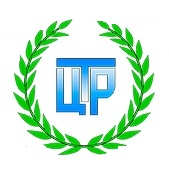 ДОПОЛНИТЕЛЬНАЯ ОБЩЕРАЗВИВАЮЩАЯ ПРОГРАММАОБЩЕГО ОБРАЗОВАТЕЛЬНОГО УРОВНЯХУДОЖЕТВЕННОЙ  НАПРАВЛЕННОСТИАРТ-студия«Волшебные пальчики»Срок реализации: 2 годаВозраст обучающихся: 7-10 летАвтор-составитель: ИгнатенкоЕлена Владимировна,Педагог дополнительного образованиявысшей квалификационной категорииБалабаново, 2021РАЗДЕЛ 1.  «Комплекс основных характеристик программы»1.1. Пояснительная запискаДанная программа является дополнительной общеразвивающей художественной направленности, очной формы обучения, для детей 7-10 лет.Актуальность программыВ современном мире существует большое количество источников информации: телевизор, компьютерные сети (Интернет), видео, радио. Они яркие и зрелищные, но не всегда отражают и пропагандируют базовые ценности человека: «Человек», «Жизнь», «Общество», «Природа», «Я». Значит, мы должны предложить детям не только информацию, а деятельность, с помощью которой ученики смогут не только узнавать новое и развиваться, но воспитывать в себе способность к самоизменению, саморазвитию, самовыражению, что будет способствовать к созданию прекрасного, а не разрушению.Особенности программыНаблюдения показали, что в 7-8 лет у детей преобладает наглядно-образное мышление, после 8 лет начинает формироваться абстрактное мышление в форме отвлеченных понятий и рассуждений. Кроме того, ребенок при получении информации стремиться все потрогать, разобрать. Поэтому, каждое занятие строится на основе обучения навыкам: передачи детям знаний об окружающем мире; развитии восприятия цвета, формы, композиции, формирования технических навыков и творческих способностей. При этом предоставляется детям возможность проявить свои индивидуальные способности (используя элементы творческого проектирования). Процесс выполнения практического задания должен иметь нравственный характер, а работы детей должны содержать определенный смысл, связь с темой занятия, быть красивыми. Нужно стараться воспитать в ребенке не только стремление к познанию, очень важно приучить ребенка к трудолюбию, умению доводить начатое до конца, стремлению создавать прекрасное и доброе. 	В программу включены нетрадиционные техники рисования, которые открывают широкие возможности детской фантазии, дает возможность увлечься творчеством, развить воображение, проявить самостоятельность и инициативу, выразить свою индивидуальность. Рисунки в нетрадиционной технике получаются на порядок быстрей обычных. Это играет огромную роль для детей, когда им не хватает усидчивости и терпения, чтобы завершить свою работу. Это уникальный способ создать маленький шедевр. Нетрадиционное рисование успокаивает и увлекает, способствует развитию усидчивости, побуждает к поиску нестандартных решений. В этом виде деятельности нет слова «нельзя». Увидели шишки, листики, ягоды, чайный пакетик — все это может пригодиться. Такие занятия добавляют уверенности в себе и в своих силах, да и просто доставляют огромное удовольствие.Педагогическая целесообразность«Скажи мне, и я забудупокажи мне, и я запомню,дай сделать самому, и я пойму»Если ребенок только слышит, он запоминает 10 % информации,Если + видит информацию, то запоминает 50%,А если делает сам, то запоминает 90 % информации.Именно поэтому занятие строится в несколько этапов: информационный этап, где дети получают теоретические знания; 2 этап, где ребенку предлагается фантазировать, что развивает его мышление;3 этап - практическая часть, где ребенок работает руками, который развивает моторику рук, учит аккуратности.Освоив программу:- у ребенка гораздо больше возможностей проявить и развить свои творческие способности, фантазию, воображение;- ученик научится работать с разными материалами;- ощупывая материалы и фактуры, он будет развивать мелкую моторику;- в процессе работы ребенок познакомится с объемом, фактурой и пространством;- ребенок сможет работать с цветом, научится смешивать и сочетать цвета, развивать художественный вкус.Данная программа - интегрированная, она дополняет школьные знания и объединяет образовательные деятельности окружающий мир, изобразительное искусство и технологию на основе единства и взаимодействия идей и образов.Адресат программы – программа рассчитана на детей в возрасте 7-10 лет. Стать членом объединения, любой желающий заниматься в АРТ-студии. Наполняемость группы 12 человек. В ходе реализации программы состав группы может меняться.Объем программы -288 часов.1 год обучения: 144 часа в год.2 год обучения: 144 часа в год.Количество часов в неделю 4 часа. Форма обучения – очная.Форма занятий – групповая.Виды занятий – игры, проекты, праздники, выставки, интерактивные занятия.Срок освоения программы – 2 года.Уровень освоения программы – базовый.Режим занятий: 2академических часа (45 мин.) с перерывом 10 мин.1.2. Цель и задачиЦель программы: создать условия для творческого развития учащихся, через базовые ценности человека.Задачи программы:Обучающие- приобретение знаний о цвете и его использовании, зрительных иллюзиях;- изучение русских традиционных праздников;- приобретение первичных навыков творческого проектирования.Развивающие- развитие творческой инициативы;- организация досуга во время занятия;- развитие креативного мышления.Воспитательные- воспитание чувств ответственности, терпимости, уважения человека и к его труду;- аккуратности, выполнения работы до конца.1.3. Содержание программы 1 год обученияУчебно-тематический планСодержание программы1. Введение в программу.Теория. Знакомство с программой и детьми. Организационные вопросыПрактика. Игра на знакомство. Начальная диагностика2. Четыре времени года. Креативное рисование.Теория. Осень. Зима. Весна. Лето. Особенности временных периодов: день –ночь, время суток, холодно – тепло, сухо – дождливо (сухой-мокрый), цветовая гамма, сочетание цвета. Деревья березы, дуба, ели, рябины, клена. Изменение окраски в разные времена года. Форма листа. Поле, колосья.Практика. Рисование в нетрадиционных техниках: граттаж, фроттаж, кляксография, воздушные краски, рисование на мятой бумаге, рисование мятой бумагой, рисование спичечной соломкой и др. (краски, акварель, пастель, восковые мелки, бумага для акварели, писчая офисная бумага, кисточки, непроливайки, губка, палитра, спичечная соломка, клей Титан). Аппликация «Осень», «Зима», «Весна», «Лето» (картон, цветная бумага, клей, пастель, пальчиковые краски, бумага для акварели, ножницы).Лепка деревьев, листьев, колосьев (пластилин, стек, подложка для работы, клеенка, влажные салфетки).Открытки в технике киригами (двусторонний картон, цветная бумага, клей – карандаш, ножницы, трафареты, карандаш простой)Праздник хлеба (сентябрь). Праздник осени (октябрь).  День матери (ноябрь).Интерактивное занятие «Праздник русского валенка» (декабрь).Интерактивное занятие «Рождественские встречи» (январь).День Защитника Отечества (февраль). Поздравляем маму (март).Интерактивное занятие «Апрельская капель». День Победы.3. В мире сказкиТеория. Русские народные сказки: Колобок, Курочка Ряба, Теремок. Сказки Корнея Чуковского (1кл.), сказки А.С. Пушкина (2кл.)Практика. Изготовление сказочных героев из пластилина, бумаги (дед, баба, колобок, зайчик, медведь, волк, лиса, курочка Ряба, яйца), панно в технике ошибана, шерстяная живопись, свитдизайн, оригами.Сказочные герои в техниках мокрое валяние, бумага своими руками, рисование зубочистками, аппликация, 3Д коллаж.Новогоднее путешествие в сказку (Театрализованное представление).4. Проект 1 «Новогоднее путешествие в сказку».Сказочные герои в технике папье маше (Дед Мороз, Снегурочка, Зайчики и др.).Подготовка Новогоднего праздника и «Рождественских встреч».Маски и новогодние костюмы своими руками. 5. Изо-лепкаТеория. Рождество. История праздника. Рассказ о валенках. Дом и его жители. Практика. Лепка Ангела, валенок, колодца, дома, рыб, фруктов. Картины в технике пластилинография. Проведение праздников для пап «Мой папа самый лучший», Праздник Валенка, Выставки работ.6. Волшебное тестоТеория. Виды цветов. Бусы на Руси, виды, материалы. Куклы из глины (теста)в технике дымковская игрушка.Практика. Лепка и роспись цветов, бусин для бус, хлебобулочных изделий, бабочек, мотыльков, яиц, куклы, Праздник «Для любимой мамочки испеку я прянички». Праздник ХЛЕБА.7. Проект 2. «Сказочные буквы»Теория. Первые буквы. Алфавит. На что похожи буквы? Презентация.Практика. Лепка букв имени. Буквы в техниках пластилинография, фроттаж, воздушными красками, с созданием 3Д эффекта.Праздник славянской письменности (май).8. Промежуточная аттестацияПрактика. Участие в новогодней сказке и «Рождественских встречах».9. Промежуточная аттестацияПрактика. Отчетный концерт. Выставка работ, проведение мастер-классов учащимися.Содержание программы 2 года обученияУчебно-тематический планСодержание программы1. Введение в программу.Теория. Знакомство с программой и детьми. Организационные вопросыПрактика. Игра на знакомство. Начальная диагностика2. «Мир вокруг нас». Креативное рисование.Теория. Основные и вспомогательные цвета. Цветовой круг. Сочетание цвета Осенний букет. Правила хранение и заготовка природного материала. Сушка листьев для ошибаны.Правила рисования нитками, бумагой. Свойства шерсти, шерстяная живопись. Техника огригами. Работа с лоскутом, бисером.Практика. Рисование в нетрадиционных техниках: граттаж, фроттаж, кляксография, воздушные краски, рисование на мятой бумаге, рисование мятой бумагой, рисование спичечной соломкой и др. (краски, акварель, пастель, восковые мелки, бумага для акварели, писчая офисная бумага, кисточки, непроливайки, губка, палитра, спичечная соломка, клей Титан). Аппликация «Осень», «Зима», «Весна», «Лето» (картон, цветная бумага, клей, пастель, пальчиковые краски, бумага для акварели, ножницы).Лепка деревьев, листьев, колосьев (скульптурная масса, стек, подложка для работы, клеенка, влажные салфетки).Открытки в технике киригами (двусторонний картон, цветная бумага, клей – карандаш, ножницы, трафареты, карандаш простой)3. Проект 1 Шадоубокс «Рождественское настроение».Вид творчества. Примеры работ. Обсуждение темы работы, идеи. Подготовка основы для работы. Работа с элементами работы. Оформление композиции. Соединение элементов в единое целое. Декорирование. Изготовления игрушек из ваты. Ангелы, птицы, деревьяПроведение Новогоднего праздника и «Рождественских встреч».4. Палитра ремеселТеория. Гжель, Палех, Хохлома,  хлудневская игрушка, семеновская матрешка, плетение из трубочек.Практика. Изготовление изделий в техниках папье –маше, ошибана, шерстяная живопись, свитдизайн, оригами. Роспись деревянных заготовок, роспись в технике пластилинография. Плетение изделий из газетных трубочек.5. Проект 2.  «Самоварная страна»  Теория. История Самовара. Виды, формы, производители. Презентация.Практика. Самовар своими руками. Проектирование. Эскиз. Конструирование, моделирование. Работа с деталями. Соединение деталей. Оформление готового изделия.Праздник Самовара (на Масленицу).6. Проект №3 «Цветы. Букеты.»  Теория. Техника ганутель. История. ВидыПрактика. Изготовление цветов для букета. Ромашки. Хризантемы. Маки.Проведение праздника «Поздравляем маму». Выставки работ.7. Проект №4. «Винтажный вернисаж»Теория. Техника папье маше. Виды работ, материалы, технология выполнения работы. Отделочные материалы.Практика. Выбор формы для работы. Подготовка формы к работе и вспомогательных материалов. Работа с формой. Сушка формы. Грунтовка, покраска, декорирование изделия. 8. Промежуточная аттестация9. Итоговая аттестацияОтчетный концерт. Выставка работ, проведение мастер-классов учащимися.1.4. Планируемый результатК концу обучения учащиеся должны знать: (1 год обучения)- русские народные сказки и героев сказок;- цвета, название и правила сочетания цвета;- название материала и правила работы с ними (пластилин, бумага, тесто, крупа и т.д);- геометрические фигуры: круг, квадрат;- размер: маленький, большой, узкий, толстый, низкий, высокий, длинный, короткий;- правила работы с шерстью, бумагой, картоном пластилином, тестом в изученных техниках;- историю праздников, традиции их проведения;- технику безопасности работы с инструментами.уметь:- раскатывать колбаску, плоские фигуры, объемные фигуры;-  обращаться с инструментами; резать ножницами, вырезать фигуры по контуру из картона;- выкладывать крупу по рисунку;- сочетать и смешивать цвета краски;- работать в не традиционных техниках рисования;-  работать в группе;- аккуратно выполнять работу;- соблюдать гигиену.Раздел № 2 «Комплекс организационно-педагогических условий»2.2. Условия реализации программыМатериально-техническое обеспечение программыДля реализации программы необходимо материально-техническое обеспечение:- ноутбук;-экран, проектор;- пластилин 24 цвета;- тесто соленое (мука, соль, вода, клей ПВА);- цветная бумага, бумага для акварели, салфетки, клей ПВА;- ножницы, стек;- игла, нити;- клеенка, подложка;- краски акриловые, акварельные, кисточки;- карандаши цветные, пастель (восковые мелки).2.3. Форма занятийВ ходе реализации программы, учащиеся овладевают определенными знаниями, умениями и навыками. Оценка эффективности реализации программы проходит в три этапа: входная, промежуточная, итоговая аттестация.Входная аттестация проходит в сентябре, промежуточная аттестация проходит в январе, итоговая аттестация проходит в мае.Формы аттестации:- наблюдение, беседа;- праздники для детей и родителей;- творческие проекты;- отчетный концерт, выставка работ, проведение мастер-классов.Критериями успешности обучения по данной программе можно считать: умение творчески мыслить, аккуратно выполнять работу, активное участие в праздничных программах, активное участие в процессе обсуждения темы и выполнения работы, умение работать в группе.2.4. Оценочные материалыСистема диагностики результативности программыМеханизм отслеживания результатов работы – наблюдение:- освоено полностью;                                                                                                                                  - освоено частично;                                                                                                                                                           - не освоено.2.5. Методические материалыМетодическое обеспечение образовательной программыМетоды обучения:    метод устного изложения знаний педагога и активизация познавательной деятельности учащихся: рассказ, объяснение, беседа, метод иллюстрации демонстрации при устном изложении изучаемого материала (вербальные методы).методы закрепления изучаемого материала: беседаметоды самостоятельной работы учащихся по осмыслению и усвоению нового материала: практические занятияРепродуктивный метод обучения – способ организации деятельности учащихся по неоднократному воспроизведению сообщенных им знаний и показанных способов действий.Фронтальный способ – задание выполняется одновременно всеми учащимися.методы проверки и оценки знаний, умений и навыков детей: повседневное наблюдение за работой детей, устный опрос (индивидуальный, фронтальный, уплотненный), выставление поурочного балла.Формы занятий:                                                                                                                                                         - беседы, рассказ;                                                                                                                                                   - презентация;- выполнение практических работ;                                                                                                                                    - участие в играх, выставках, конкурсах, викторинах;                                                                                                                                                 - проведение праздничных мероприятий.1 год обучения2 год обученияСписок литературы для учащихсяРусские народные сказкиСказки А.С. Пушкина, К.И. ЧуковскогоПриложение 1. Ценности – открытие человечества.Базовые ценности – продукт и дар духовной деятельности всего человечества последующей жизни.«Человек» - предел совершенства на земле, творец социальной жизни и богатейшей культуры; отношение к человеку как к ценности – безусловное уважение.«Жизнь» – дарованный природой способ существования человека на земле среди бесчисленных и уникальных форм существования других существ; отношение к этой ценности – благоговение.«Общество» - социальный способ Приложение 2.  Нетрадиционные способы рисования (креативное рисование)Техника «Фронтаж».Это техника всем знакома с детства. Ее суть заключается в том, чтобы положить под лист бумаги какой-нибудь рельефный предмет, например, монету, и заштриховать лист поверх нее карандашом или пастелью. Основная задача — найти подходящий предмет. Он должен быть плоским и рельефным.Техника «Граттаж».Это способ выделения рисунка путем процарапывания пером или острым инструментом бумаги или картона, залитых тушью. Слово "Граттаж" произошло от французского gratter -  скрести, царапать, поэтому другое название техники - техника царапанья.
Начинающие работают обычно так: плотную бумагу покрывают толстым слоем воска или парафина. Можно равномерно растереть по бумаге свечку. Затем широкой кистью, губкой или тампоном из ваты наносят на поверхность слой туши. Когда тушь высохнет, остым предметом - скребком, ножом, вязальной спицей - процарапывают рисунок, образуя на черном фоне тонкие белые штрихи.Воздушными красками.Для изготовления "воздушных" чудо-красок нам потребуется блинная (самоподнимающаяся) мука, а также соль и пищевые красители. Таким  "тестом"  можно рисовать на картоне и с нетерпением ждать результата, пока картины "подрумяниваются" в микроволновой печи.Чтобы приготовить краску надо перемешать в небольшой чашке:    - одну столовую ложку самоподнимающейся (блинной) муки    - несколько капель пищевого красителя    - одну столовую ложку соли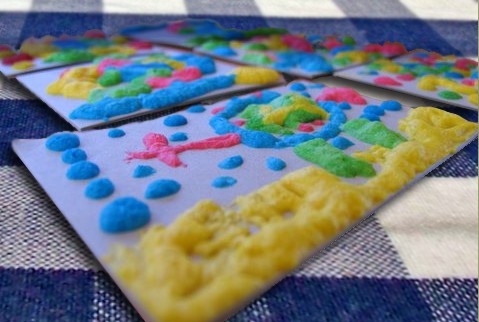 Затем надо добавить немного воды, чтобы придать "воздушной" краске нужную консистенцию.Наносить краску надо на толстый лист картона (если у вас нет нужной кисти, можно использовать ватные палочки). Внимание! Картон не должен содержать синтетических материалов и пленок, надо использовать обычный картон или очень плотную бумагу.Поместим картину в микроволновую печь, включив максимальный режим на 10 - 30 секунд, пока краска не станет сухой. Время сушки зависит от толщины слоя краски и ее консистенции.Примечание: самоподнимающаяся мука – это мука с уже добавленным разрыхлителем. Ее можно купить в магазине (иногда она продается как блинная, надо читать состав), а можно приготовить самим (на полкило муки возьмите чайную ложку с горкой соды + столько же лимонной кислоты).Кляксография.В технике «кляксография» дети набирают краску на кисть в большом количестве, брызгают на рисунок в хаотичном порядке, затем пытаются понять, на что это похоже. При достаточно развитом воображении можно получить целый сюжет. Детали дорисовывают цветными карандашами.Техника «набрызг» похожа. Только брызги делают с помощью зубной щетки и линейки. На щетку набирают краску и проводят по ней линейкой по направлению к себе. Если все выполнять правильно, то на себе брызг краски не будет. А вот вокруг листа вполне могут быть. Поэтому нужно заранее продумать, на чем будет закреплен лист, и как обезопасить пространство вокруг него.Рисование на мятой бумаге.Для рисования по мятой бумаге потребуются:- тонкий лист (например, ксероксной бумаги);
- акварельные краски;
- кисть мягкая (номер на ваш вкус, какой предпочитаете рисовать);
- баночка с водой, графитный карандаш (простой);
- ластик.Как рисовать намятой бумагеДля работы нам нужна тонкая бумага, т.к. нам ее нужно будет мять. А это сложно сделать с плотным ватманским листом. При смятии ватман может и треснуть и порваться. А нам этого не надо. Идеально для такой работы подойдет ксероксная бумага. А писчая слишком тонкая. Но, как вариант, с ребенком можно провести эксперимент: попробуйте выполнить работу в данной технике на разных видах бумаги (писчая, ксероксная, ватман, для акварели, картон). И сделайте вывод, какая бумага лучше подходит для данной технике. Таким образом, еще и пойдет знакомство ребенка с различными видами бумаги.На листе бумаги простым карандашом выполняем рисунок. Рисунок должен состоять из крупных деталей. Мелкие детали в данной технике будет очень сложно выполнить в цвете.
Лист комкаем. Именно комкаем, а не складываем. Но аккуратно, чтобы он не порвался.
Разглаживаем лист на столе ладошками.
Приступаем к рисованию красками. Подойдет акварель, т. к. она требует много воды, в отличие, например, от гуаши. А воды для данной работы потребуется много.
Постепенно деталь за деталью раскрашиваем рисунок. На кисточку нужно брать много воды и много краски. Их излишки будут стекать в складки. И после высыхания складки станут ярче по сравнению с остальными местами. Так и получаются трещинки. Эту работу мы сплошняком раскрасили красками, т.е. не оставили белых мест. Рисование мятой бумагойПреимущества рисования мятой бумагой:
— Бумажный комочек-штампик ребенок способен изготовить своими руками — а как детям нравится мять бумагу!
— Цветную воду для печатания — опять же под силу развести ребенку, хотя, может быть и с Вашей помощью — и это не менее увлекательно, чем само рисование!
Но самое главное, это...
... то, что отпечатки от комочков бумаги — размытые, не похожие один на другой, да и формы создаваемых пятен чаще всего самые неожиданные — всё это вкупе хорошо развивает фантазию! Её, кстати, можно проявить и в обрисовывании созданных абстракций кистью с краской — оживляя их, создавая им настроение, сюжет.
— Технология рисования мятой бумагой также позволяет делать плавные переходы из одного цвета в другой, варьировать насыщенность цвета оттиска, что немаловажно для создания рисунка.
Нам потребуется:
— альбомные листы,
— акварельные краски (можно и гуашь),
— маленькие тарелочки по количеству цветов для рисования (можно одноразовые, можно даже игрушечную посудку),
— мягкая бумага (можно салфетки) — газетную лучше не брать, так как типографские чернила могут отпечатываться на рисунке и загрянять его цвета.Исходя из всего вышеперечисленного, можно смело заявлять, что рисование мятой бумагой универсально для всех возрастов: оно подойдет и малышу, и школьнику и просто креативному взрослому, и даже профессиональному художнику. «Монотипия»Отпечатки.2.«Рисунки кулечками»Для рисования «кулечками» понадобятся медовые акварельные краски, альбом, кисть, вода и разрезанный целлофановый кулек.Эта  техника рисования состоит в том, чтобы с помощью кисти нанести акварель на лист, а затем целлофановым кульком создать на нем узор. Кистью нужно работать быстро, чтобы краски на бумаге не успевали подсыхать.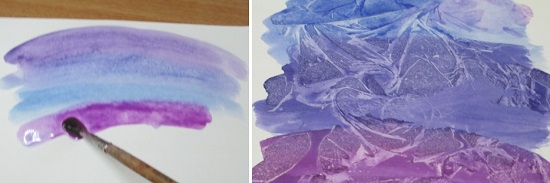 На центр рисунка накладываем разрезанный кулек, пальцы смачиваем водой и различными вращающими движениями, с помощью морщинок, формируем узоры. Кулек должен прилипнуть к бумаге с рисунком, а в морщинках должна собраться акварель с водой.  В этих местах узор стает светлее.Дайте возможность бумаге просохнуть, а затем снимите кулек и посмотрите, что у Вас получилось. А получился красивый цветной лист бумаги с причудливым узором – это отличный фон для дальнейших рисунков и эксклюзивный материал для аппликаций и открыток. Из таких листов можно вырезать разноцветные снежинки, листики и на их основе делать поделки.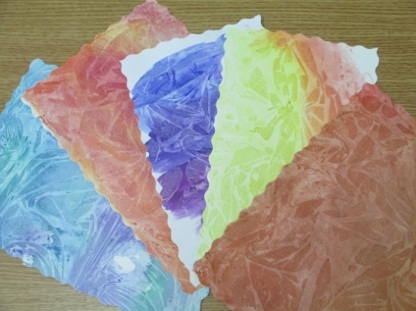 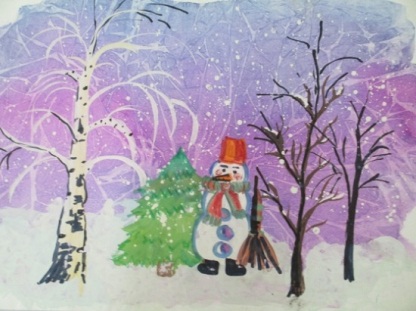  4. Штампики из пластилинаОчень просто и удобно сделать штампики из пластилина. Достаточно кусочку пластилина придать нужную форму, украсить узорами (линии, пятна) и окрасить в необходимый цвет. Для окрашивания можно использовать губку, увлажненную краской, или кисть, которой можно наносить краску на поверхность штампика. Лучше использовать густую краску.Материалы: 1. Пластилин 2. Карандаш 3. Краска 4. Губка 5. Кисть 6. Бумага 7. Баночка для воды5. Штампики из нитокДля создания «полосатых штампиков» можно использовать нити, прочно намотанные на какой-либо предмет. Густым слоем краски нити окрашиваются в необходимый цвет. Затем, используя воображение, «полосатый узор» наносится на декорируемую поверхность.Материалы: 1. Нить шерстяная 2. Основа 3. Краска 4. Кисть 5. Бумага 6. Баночка для воды.6. Картинки-отпечатки
Можно делать отпечатки, используя пенопластовые формы, на которых удобно создавать рисунок заостренным предметом, оставляя углубления в этой форме. Затем на форму необходимо нанести краску. Сразу же поверх формы прикладывается лист бумаги, проглаживается. Через некоторое время необходимо аккуратно снять лист бумаги. На его обратной стороне появится красивый рисунок.Материалы: 1. Пенопластовая форма 2. Карандаш 3. Краска 4. Кисть 5. Бумага 6. Баночка для воды.Ниткография – рисование нитками. Доступно детям с 3-х летнего возраста в совместной со взрослым деятельности. Чем старше ребенок – тем больше самостоятельности в рисовании, фантазировании, дорисовывании.Для занятий потребуется: гуашь, кисточка и мисочка, бумага, нитки (лучше № 10), пряжа или веревочка (в зависимости от выбранного способа рисования), карандаши или фломастеры для дорисовки.Способ 1. Сложить пополам лист бумаги и раскрыть его. На одну половину разложить одну или несколько нитей (20-30 см), пропитанных разными красками, в произвольном узоре. Накрыть второй половиной листа так, чтобы неокрашенные концы ниток были видны. Хорошенько прогладить и, придерживая рукой, медленно вытянуть нити за хвостики. Когда лист раскрывается, там получается какое-то изображение, которое можно дорисовать после высыхания карандашами или фломастерами.Способ 2.  Лист бумаги сложить пополам. Довольно длинную нить или тонкую веревку (до 40-50 см) тщательно окрасить в мисочке выбранной краской, а затем хаотичным узором разложить ее на одну из сторон листа. Накрыть другой половиной листа и тщательно прогладить его рукой. Раскрыть, аккуратно убрать нить, рассмотреть полученное изображение. Дорисовать до конечного результата.Способ 3. Сделать от 2 до 5 отрезков нити или тонкой веревки длиной 7-10 см. Поочередно обмакивать нити в краску и водить ими по листу бумаги в разных направлениях. Можно сделать рисунок хаотичными движениями, потом рассмотреть его и дорисовать, а можно постараться сразу получить примерный контур желаемого изображения и затем дополнить его карандашами или фломастерами.Способ 4. Обернуть веревку (шпагат, тонкую, бельевую или сочетание разных веревок) вокруг цилиндра (удобно использовать скалку, но можно любой предмет цилиндрической формы – кусок трубы, деревянную чурочку и т.п.)  Сделать перекрещивающийся узор и окрасить веревку до небольшого впитывания одним или несколькими цветами. Прижать цилиндр к нижнему краю бумаги и, плотно прижимая, прокатить его от себя. На листе появится красивый веревочный узор.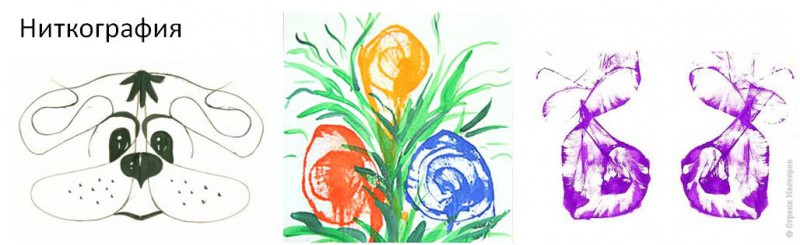 Рисование с использованием песка, круп или опилокЕсть разные варианты рисования в этой технике.Покрываем весь лист клеем, посыпаем песком или крупой и рисуем пальчиками или кистью по шершавой поверхности.Наносим клей только на те участки, где будут нарисованы элементы. Посыпаем все песком и раскрашиваем после высыхания.Заранее окрасить сыпучие материалы, высушить и частями накладывать рисунок. Чтобы цвета сильно не смешивались нужно намазывать клеем за один раз только те детали, которые должны быть окрашены в один цвет. После каждой такой раскраски лишний песок и крупы нужно хорошенько сдуть.Техника в стиле рисования сольюПокрываем весь лист акварельными красками и насыпаем немного соли на разные участки рисунка. Соль впитывает лишнюю воду, прилипает и создает очень интересный эффект. Лишнюю соль нужно аккуратно стряхнуть после высыхания.Приложение 3. Пластилинография.Пластилинография – разновидность нетрадиционного рисования, относительно новое направление детского творчества, доступное и дома, и в детском дошкольном учреждении. В пластилиновых рисунках, сочетающих аппликацию и лепку, получающихся полуобъемными, выразить себя, передать настроение могут как маленькие дети, так и подростки. Причем в этом виде искусства не требуется каких-то особенных навыков. Достаточно проявить немного воображения и дать волю своей фантазии. Основной рабочий материал – это разноцветный пластилин. Желательно выбирать восковой. Он мягкий, поэтому будет тонко выкатываться, легко размазываться по поверхности и не липнуть к рукам. Также следует запастись: горизонтальным основанием, в качестве которого можно использовать картон, плотную бумагу, пластик или стекло. доской (пластиковой или деревянной) для раскатывания пластилина и лепки деталей; набором стеков (специальных пластмассовых ножичков для работы с пластилином) разной формы; влажными салфетками и емкостью с водой для смачивания рук; различными приспособлениями для придания поверхности задуманной структуры - зубчатыми колесиками, многогранниками; медицинскими и кондитерскими шприцами для выдавливания пластилиновой массы. Дополнительно для украшения работы можно использовать бисер, пуговицы, цветные нити, лоскутки, природные материалы. Приложение 4. Волшебное соленое тесто.Тесто для лепки для детей – это масса, очень похожая на обычный пластилин. В отличие от привычных твердых брусков цветного пластилина она гораздо мягче, не пачкает руки и одежду, не липнет, не пахнет резиной, не вызывает аллергических реакций. Такое тесто для лепки малыш может попробовать на зубок. Положив кусочек соленой невкусной массы в рот, ребенок тут же потеряет к нему гастрономический интерес и займется интереснейшим делом – лепкой.Родителям обязательно следует знать, что работа с пластичными массами не только увлекательна, но и очень полезна в плане раннего развития ребенка. Не случайно говорят, что ум малыша находится на кончиках его пальчиков. Развитие мелкой моторики активизирует такие точки мозга, которые отвечают не только за предметные действия, координацию движений, но и за речь. зависимости от рецепта соленое тесто для лепки поделок в домашних условиях может быть очень разным. Творческими родителями и педагогами придуманы десятки рецептов:• классическое соленое;• заваренное на огне;• приготовленное в микроволновке;• светящаяся в темноте;• съедобное;• с крахмалом;• белое и цветное;• мягкое не очень соленое в стиле плей-до;• с добавлением лимонной кислоты, глицерина, растительного масла, детского крема, пищевых красителей, специй и даже обойного клея.Классическое соленоеМатериал получается достаточно пластичный, хотя может крошиться (это из-за большого количества соли). Из него можно делать любые поделки, выполнять задания и даже лепить украшения на елку. Совершенно безопасный и самый простой вариант соленой поделочной массы.Ингредиенты:• 200 граммов белой муки;• 200 граммов мелкой соли «Экстра»;• 125 мл охлажденной воды.Способ приготовления:Соль всыпать в муку и хорошо перемешать.В сухую смесь порциями вливать воду и непрерывно помешивать, добиваясь гладкости и однородности массы.отовое тесто для лепки не должно получиться очень жидким, поэтому надо следить за консистенцией.Цветное с винным камнемИнтересный рецепт цветной массы с длительным сроком использования. Винный камень нужен для того, чтобы продлить срок жизни соленого теста. Этот ингредиент препятствует кристаллизации массы.Ингредиенты:• чашка охлажденной воды;• полчашки мелкой соли;• чашка грубой муки;• две чайные ложечки винного камня;• любой пищевой краситель;• столовая ложка растительного масла.Способ приготовления:Приготовить соленую мучную основу.Влить немного воды, замесить тесто.Влить в него масло, нужное количество винного камня и (по желанию) красящий пигмент.Долить водой, равномерно смешать.Топить массу на среднем огне, пока она не соберется в подобие пластичного шара.Теплое тесто выложить на разделочную доску, вымешивать до полной однородности.Заварной с глицерином на кипяткеДобавление глицерина придет тесту приятный блеск. Поделку из такой массы не нужно покрывать лаком: она и так будет блестеть.Ингредиенты:• два стакана крутого кипятка;• два стакана белой муки;• полчайной ложки жидкого глицерина;• две больших ложки подсолнечного масла;• столько же винного камня;• полстакана соли;• краситель пищевой.Способ приготовления:Приготовить мучную основу из соли, муки, винного камня, масла.Вскипятить воду, выложить в нее получившуюся массу.Влить глицерин, краситель, проварить до однородности.Массу остудить и начать вымешивать.Замес продолжать, пока не уйдет липкость (можно ввести в тесто немножко муки).Соленая масса в микроволновкеМикроволновая печка позволяет быстро приготовить массу для лепки.Ингредиенты:• две части воды;• две части грубой белой или ржаной муки;• часть мелкой соли;• столовая ложка винного камня;• краситель;• ложка растительного масла.Способ приготовления:Все компоненты теста смешать.Массу влить в форму для микроволновой печи.Выставить среднюю мощность.Держать смесь в печке пять минут.Остывшую массу вымесить.Светящаяся в темнотеТакое тесто вызовет бурю эмоций у малышей, ведь оно светится в темной комнате! Можно просто налепить кусочки на кончики пальцев и наслаждаться волшебным эффектом. Понадобится ультрафиолетовая лампа, которую нужно зажечь в темной комнате.Ингредиенты:• два стакана теплой воды;• два стакана белой муки;• неполный стакан соли (примерно две трети);• витамин В жидкий в капсулах или таблетированный (две штуки);• две столовых ложки растительного масла;• четыре чайные ложки винного камня.Способ приготовления:Витамины измельчить до состояния порошка.Приготовить основу их витаминного порошка, муки, соли, винного камня.Влить масло и воду, перемешать до однородности.Варить на тихом огне, пока мучная масса не начнет напоминать пластилин, липнуть.Когда тесто остынет, с ним можно экспериментировать вволю.Тесто для лепки без водыИнтересный вариант массы для лепки.Ингредиенты:• триста граммов мелкой соли;• триста граммов белой муки;• две ложки растительного масла;• две ложки винного камня;• краситель.Способ приготовления:В сотейник всыпать муку, соль, винный камень.Влить подсолнечное масло, добавить красящее вещество, ложкой перемешать.Сотейник томить на медленном огне, не забывая постоянно помешивать.Однородную густую массу снять с плиты.Остудить и вымесить.Из крахмала и содыМожно ли приготовить пластичную массу вообще без муки? Можно. Правда, придется купить в магазине побольше соды.Ингредиенты:• стакан картофельного крахмала;• два стакана обычной (пищевой) соды;• полстакана воды;• краситель.Способ приготовления:В сотейник всыпать все количество соды и крахмала, перемешать ложкой.Вливать понемножку воду, энергично смешивая ингредиенты.На маленькой конфорке томить смесь, пока не образуется характерный шар.Остудить, вымесить и использовать.Съедобная из масла и сливокВкусное тесто для поделок – это ли не интрига для маленького творца? Правда, тесто получится не соленое, а сладкое. Можно слепить фигурку, наиграться вволю, а потом съесть.Ингредиенты:• полстакана мягкого сливочного масла;• большая ложка любых густых сливок;• щепотка ванилина;• четыре стакана сахарной пудры;• пищевой краситель в виде геля.Способ приготовления:Масло и сливки смешать, взбить миксером.Добавлять в смесь сахарную пудру небольшими порциями, смешивать.Получившаяся масса должна быть плотной.Добавить ванилин.Выложить массу на доску, присыпанную сладкой пудрой.Разделить на кусочки.На каждый кусочек капнуть гелеобразный краситель и вымесить.Лепить фигурки, если хочется – съедать их.Тесто для лепки: домашний Play DohСовременные родители знают, как нравятся детям игровые наборы массой для лепки Play-doh. Одна печаль: цена набора кусается, а выходит из употребления он очень быстро.Вот поэтому родителям и стоит научиться готовить тесто для лепки для детей, которое совершенно не отличается от раскрученного бренда. Приятная, эластичная масса совершенно безопасная для детских ладошек, несмотря на наличие лимонной кислоты. Да и взрослым ее консистенция доставит настоящее наслаждение. Можно и с ребенком поиграть, и провести сеанс релаксации.Ингредиенты:• полстакана воды;• полстакана соли;• стакан белой муки;• две чайных ложки лимонной кислоты;• чайная ложечка глицерина;• большая ложка подолнечного масла;• краситель.Способ приготовления:Перемешать все компоненты в сотейнике или кастрюльке.Включить средний огонь, поставить кастрюлю.Ложечками вливать воду, не прекращая помешивание.Варить тесто минут пять. Оно должно стать прозрачным и однородным.Добавить краситель во всю порцию теста либо разделить его на несколько частей и каждую окрасить в разные цвета.Выложить тесто из кастрюли на доску, присыпанную щепоткой муки.Вымешивать до полной однородности.Получившееся тесто будет просто волшебным: мягким, эластичным, красивым.Нужные советы родителямПищевые красители не обязательно покупать в магазине. Можно использовать аналоги, которые всегда есть под рукой. Так, коричневый цвет дает порошок какао, бирюзовый – обычная зеленка, красный – вишневый или смородинный сок, охристый – куркума.Хранится домашний «плей до» очень долго, три-четыре недели. После игры массу нужно плотно завернуть в полиэтиленовый мешочек либо поместить в пищевой контейнер и убрать в холодильник.Чтобы придать домашней массе для лепки полное сходство с магазинным пластилином или «плей до», можно добавить ванилин или другой ароматизатор. Из такого поделочного материала получаются мелкие детали: он не крошится, в отличие от классического соляного теста.Для елочных фигурок лучше всего подходит классическое очень соленое тесто. Оно отлично застывает, напоминая глиняные игрушки. Для изготовления простейших фигур и сюжетных картинок будет хорош любой рецепт соленого теста для лепки поделок в домашних условиях.Сушить готовые поделки можно несколькими способами:• в духовке при температуре не выше ста градусов с приоткрытой дверцей;• естественным образом, оставив рядом с батареей или на солнышке.Добавление красящего вещества может негативно сказаться на результате: тесто начинает липнуть к рукам. Его нужно снова вымесить, добавив немого муки.Вода при вымешивании домашнего пластилина должна быть холодной. Выливать ее нужно по частям. В зависимости от качества муки воды может понадобиться чуть меньше или больше.Приложение 5. Правила безопасности в работе с инструментами.Общие положения по правилам безопасности 1. К выполнению заданий на занятии декоративно-прикладным творчеством допускаются дети прошедшие медицинский осмотр и ознакомленные с правилами безопасности;2. При необходимости для защиты надо надевать специальную одежду и головные уборы;3. При выполнении задания ученику необходимо соблюдать правильное положение тела. Корпус ребенка должен быть прямой и при этом слегка наклонен вперед. Голова должна быть немного наклонена вперед;4. Педагог должен следить, чтобы дети периодически меняли позу во избежание статического перенапряжения, а также, чтобы ученики не перенапрягали зрение и не передавили об край парты себе брюшную полость и грудную клетку;5. Продолжительность работ выбирается исходя из возраста и индивидуальных особенностей учеников, во время урока учитель следит за выполнением правил личной гигиены.Техника безопасности при работе с ножницами1.    Храните ножницы в указанном месте в определённом положении.2.    При работе внимательно следите за направлением резания.3.    Не работайте с тупыми ножницами и с ослабленным шарнирным креплением.4.    Не держите ножницы лезвием вверх.5.    Не оставляйте ножницы с открытыми лезвиями.6.    Не режьте ножницами на ходу.7.    Не подходите к товарищу во время работы.8.    Передавайте закрытые ножницы кольцами вперёд.9.    Во время работы удерживайте материал левой рукой так, чтобы пальцы были в стороне от лезвия. Техника безопасности при работе с клеем1.    С клеем обращайтесь осторожно. Клей ядовит!2.    Наноси клей на поверхность изделия только кистью.3.    Нельзя, чтобы клей попадал на пальцы рук, лицо, особенно глаза.4.    При попадании клея в глаза надо немедленно промыть их в большом количестве воды.5.    По окончании работы обязательно вымыть руки и кисть.6.    При работе с клеем пользуйтесь влажной салфеткой. Правила безопасности на занятии при работе с материалом и инвентарем1. На рабочем месте должен быть порядок, а все инструменты без повреждений. При необходимости на стол надо положить рабочую досочку, клеёнку или другой материал, заранее обсужденный с педагогом. Тряпочка или влажная салфетка для вытирания рук, краски или клея всегда должна быть рядом. Нельзя баловаться и надо соблюдать правила безопасности.2. При работе с красками, клеем, пластилином, глиной и другими материалами их запрещено пробовать на вкус или класть в рот испачканные ими руки.3. При работе с иглами и булавками их категорически запрещено брать в рот. Вкалывать их можно только в специальные подушечки или класть в предназначенные для этого коробочки.4.Нельзя шить сломанной иглой, её надо сдать учителю. Потерянную иглу или булавку надо найти. Всегда пересчитывай количество игл и булавок. Шить надо с помощью наперстка.5. Откусывать нитки зубами или рвать руками нельзя, их надо резать ножницами.6. При работе с ножницами острые концы надо держать от себя. Класть ножницы надо кольцами к себе, а передавать кольцами вперед. Ножницами нельзя играть и подносить их к лицу. Использовать их можно только по назначению и только на своем рабочем месте и соблюдая большую осторожность. Хранить ножницы надо в специальной коробочке или чехле лезвиями вниз.7. При работе с клеем не размазывай его пальцами, используй специальные кисточки или палочки. Излишки клея убираются салфеткой или специальной тряпочкой. После выполнения задания промой хорошо кисточку с водой.8. При работе с пластилином отрезай его нужное количество специальным пластиковым ножиком, затем согрей и разомни пластилин в руках и потом выполняй лепку. После выполнения задания протри руки сухой тряпочкой и потом хорошо помой их с мылом.9. При работе с шилом проколы делай только на подкладной доске. Прокалывай материал, плавно вращая ручку шила влево и вправо. Не подноси шило к лицу, всегда работай так, чтобы острие было направлено от себя. После работы сразу убери шило в коробку.10. В конце урока труда убери своё рабочее место, сложи все инструменты, выкинь мусор и тщательно вымой руки с мылом.Соблюдение правил безопасности – это залог здоровья школьников и хорошего усвоения материала. Задача педагога контролировать выполнение правил и оперативно корректировать ошибки учеников.Согласовано Протокол педагогического совета №4 от «25» августа 2021 годаУтверждено Приказом директора МОУ ДО «Центр творческого развития»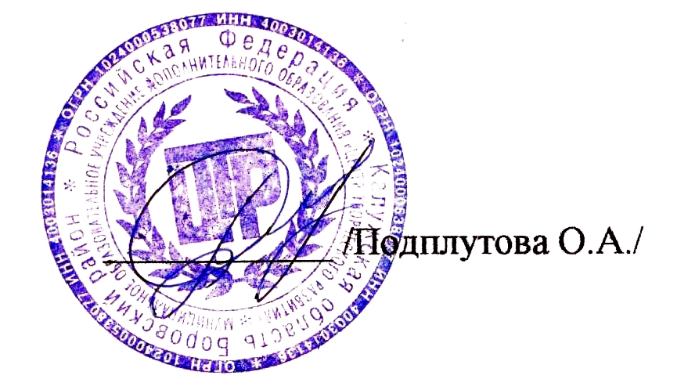 №95-ос от «31» августа 2021 года№ п.п.Название разделаКол -вочасовФорма аттестации/ контроля№ п.п.Название разделавсего теория прак-тикаФорма аттестации/ контроля1Введение в программу211Начальная диагностика2Четыре времени годаКреативное рисование, бумагапластика26620Праздник осени (хлеба)3В мире сказки307,522,5Промежуточная аттестация/ участие в выставке4Проект 1 «Новогоднее путешествие в сказку»101,58,5Праздник «Рождественские встречи»5Изо-лепка20515Праздник для пап6Волшебное тесто408,531,5Праздник для мам7Проект 2 «Сказочные буквы»14311Праздник славянской письменности, выставка работИтоговая аттестация22Выставка работ, мастер-классы, отчетный концертВсего:14432,5111,5№ п.п.Название разделаКол -вочасовФорма аттестации/ контроля№ п.п.Название разделавсего теория прак-тикаФорма аттестации/ контроля1Введение в программу211Начальная диагностика2«Мир вокруг нас»Креативное рисование, бумагапластика267.218.8Праздник осени (хлеба)3Проект 1 Шадоубокс «Рождественское настроение»1239Праздник «Рождественские встречи» 4Палитра ремесел267,818.2Промежуточная аттестация/ участие в выставке5Проект №2 «Самоварная страна»226.615.4Праздник для пап6Проект №3 «Цветы. Букеты.» 247.616.4Праздник для мам7Проект 4 «Винтажный вернисаж»247.616.4Праздник славянской письменности, выставка работ89Промежуточная аттестацияИтоговая аттестация2222Выставка работ, мастер-классы, отчетный концертВсего:14439.8104.2Разделы прог-раммыНаправления диагностикиПараметры диагностикиМетоды диагностикиметодикиобучение1.Теоритические и практические ЗУНОжидаемые результаты освоения программы в зависимости от возраста учащихся и уровня обученияЛичностные достижения учащихся в процессе усвоения программыНаблюдениеТворческий проектПраздникРефлексияобучение2. Практическая творческая деятельность учащихсяАнализ творческих проектовНаблюдениеПраздник (элементы презентации проекта)выставкаСоставления ученических проектовразвитие1. Особенности личностной сферыРаботоспособностьАккуратностьТворческое мышлениеИнтеллектуальностьНачитанностьНаблюдениеразвитие2.Особенности личности в социумеУмение работать в коллективеВзаимопомощь Наблюдение воспи-таниеУровень  воспитанностиСформированность личностных качествНаблюдение № п.п.Раздел программыФорма занятийПриемы и методы организации учебно-воспита-тельного процессаДидак-тический материалТехни-ческое оснащение занятийФорма подведения итогов1Введение в программубеседы, рассказСловесныйИгровойПрактическийПроектор, экран, ноутбукНачальная диагностика (беседа, наблюдение)2Четыре времени года. Креативное рисование.беседы, рассказ беседы, рассказ, практическая работа, игра, викторина, выставка, праздникСловесныйИгровойПрактическийФронтальный Коллективный/индивидуальныйОбразцы работ, эскизы, фотографии, репродукции.Наблюдение, выставка, праздник «Осени» 3В мире сказок.беседы, рассказ, практическая работа, игра, выставка, праздникСловесныйИгровойПрактическийФронтальный Коллективный/индивидуальныйОбразцы работ, эскизы, фотографии, репродукции игрушкиНаблюдение, выставка, викторина 4Проект 1. Новогоднее путешествие в сказку.Рассказ, кроссворд. практическая работаСловесныйИгровойПрактическийРепродуктивный Коллективный/индивидуальныйНаблюдение, выставка,Праздник «Новогоднее путешествие в скаку», «Рождественские встречи»5Изо-лепкабеседы, рассказ, практическая работа, игра, выставка, праздникСловесныйИгровойПрактическийФронтальный Коллективный/индивидуальныйОбразцы работ, эскизы, фотографии, репродукцииНаблюдение, выставка, Праздник для пап6Волшебное тесто.беседы, рассказ, практическая работа, игра, выставка, праздникСловесныйИгровойПрактическийФронтальный Коллективный/индивидуальныйОбразцы работ, эскизы, фотографии, репродукцииНаблюдение, выставка, праздник для мам, праздник хлеба7Проект 2«Сказочные буквы»беседы, рассказ,презентация,практическая работа                                                                                                                                   СловесныйИгровойПрактическийРепродуктивный Коллективный/индивидуальныйпрезентацияПроектор, экран, ноутбукНаблюдение, выставка, праздник славянской письменности.8Итоговая аттестацияОтчетный концерт, выставка, мастер-классыНаблюдение, выставка, мастер-классы.№ п.п.Раздел программыФорма занятийПриемы и методы организации учебно-воспита-тельного процессаДидак-тический материалТехни-ческое оснащение занятийФорма подведения итогов1Введение в программубеседы, рассказСловесныйИгровойПрактическийПроектор, экран, ноутбукНачальная диагностика (беседа, наблюдение)2Мир вокруг насбеседы, рассказ беседы, рассказ, практическая работа, игра, викторина, выставка, праздникСловесныйИгровойПрактическийФронтальный Коллективный/индивидуальныйОбразцы работ, эскизы, фотографии, репродукции.Наблюдение, выставка, праздник «Осени» 3Проект №1 Шадоубокс «Рождественское настроение»беседы, рассказ, практическая работа, игра, выставка, праздникСловесныйИгровойПрактическийФронтальный Коллективный/индивидуальныйОбразцы работ, эскизы, фотографии, репродукции игрушкиНаблюдение, выставка, викторина 4«Палитра ремесел»Рассказ, кроссворд. практическая работаСловесныйИгровойПрактическийРепродуктивный Коллективный/индивидуальныйНаблюдение, выставка,Праздник «Новогоднее путешествие в скаку», «Рождественские встречи»5Проект №2 «Самоварная страна»беседы, рассказ, практическая работа, игра, выставка, праздникСловесныйИгровойПрактическийФронтальный Коллективный/индивидуальныйОбразцы работ, эскизы, фотографии, репродукцииНаблюдение, выставка, Праздник для пап6Проект № 3 «Цветы. Букеты»беседы, рассказ, практическая работа, игра, выставка, праздникСловесныйИгровойПрактическийФронтальный Коллективный/индивидуальныйОбразцы работ, эскизы, фотографии, репродукцииНаблюдение, выставка, праздник для мам, праздник хлеба7Проект №4«Винтажный вернисаж»беседы, рассказ,презентация,практическая работа                                                                                                                                   СловесныйИгровойПрактическийРепродуктивный Коллективный/индивидуальныйпрезентацияПроектор, экран, ноутбукНаблюдение, выставка, праздник славянской письменности.8Итоговая аттестацияОтчетный концерт, выставка, мастер-классыНаблюдение, выставка, мастер-классы.Эта техника рисования состоит в том, чтобы сложить лист бумаги вдвое и на одной стороне нарисовать половину симметричного рисунка, например, крыло бабочки. Кисть нужно смачивать в краску обильно, чтобы не дать ей подсохнуть на бумаге.Дальше нужно сложить лист по сгибу, чтобы получился отпечаток второго крыла. Дорисуйте усы, и следите, чтобы Ваша бабочка не упорхнула.Таким образом можно нарисовать дерево, отражающееся в воде, лебедей на пруду, симметричные рыбки в аквариуме и др.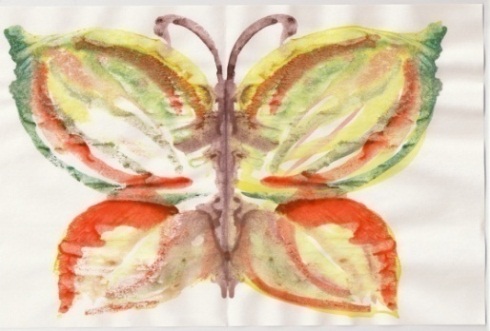 1.«Отпечатки пальчиков». Для того чтобы нарисовать рисунок с помощью этой техники достаточно просто обмакнуть пальчик в жидкую гуашь и оставить на бумаге отпечаток. С помощью такой техники очень красиво получаются цветы, бусы, ветки рябины, листья, рыбки и другие рисунки.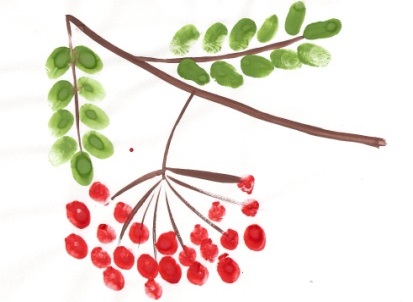 3. «Отпечатки листьев»Возьмите засушенные, но не пересушенные, листья. Покройте их краской со стороны прожилок и приложите к бумаге. Дорисуйте необходимые детали, и у Вас получится красивый лес или аквариум с рыбками.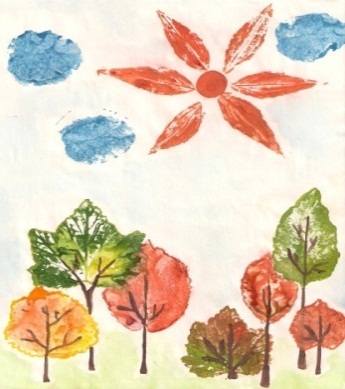 